السيرة الذاتية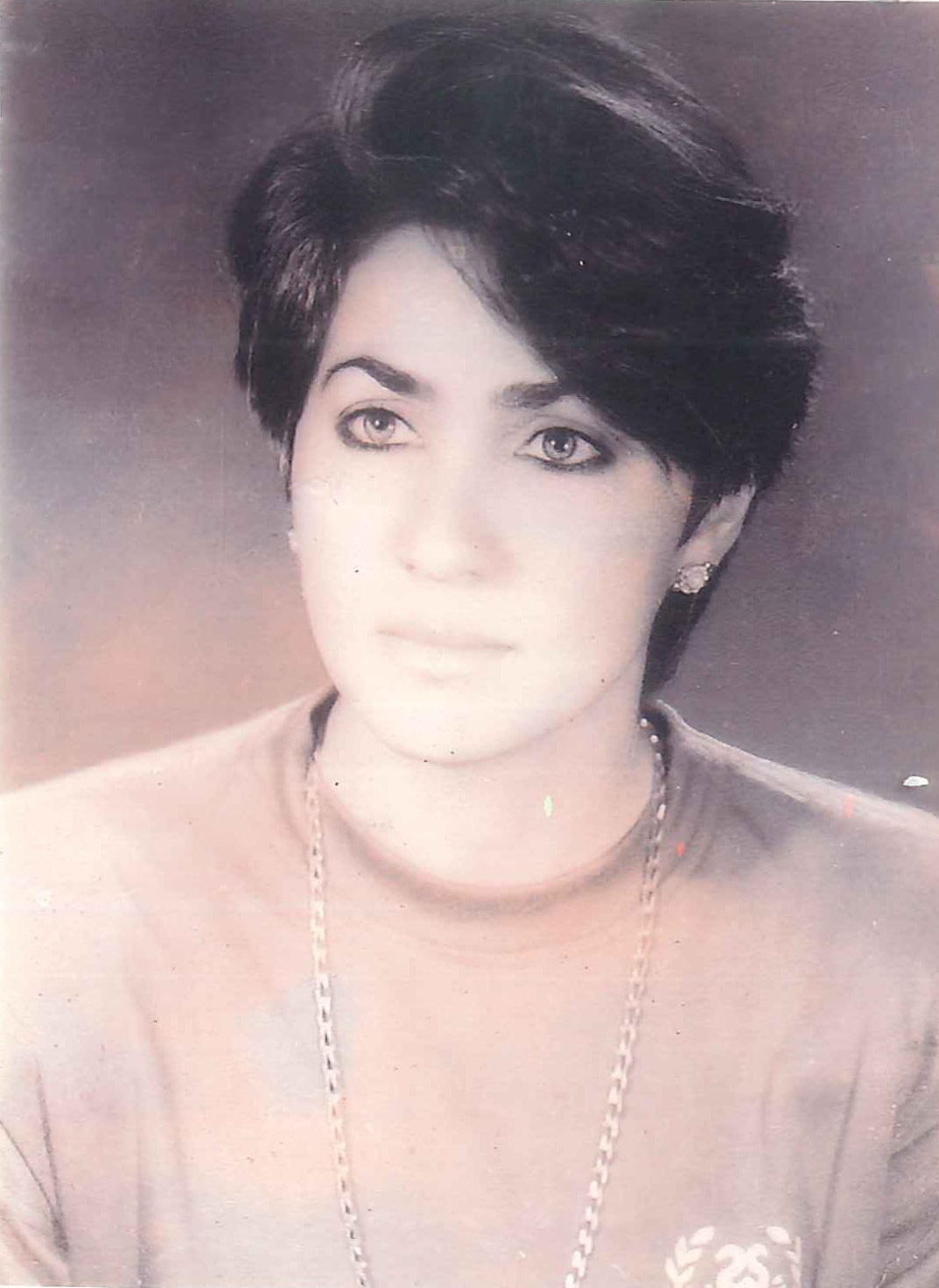 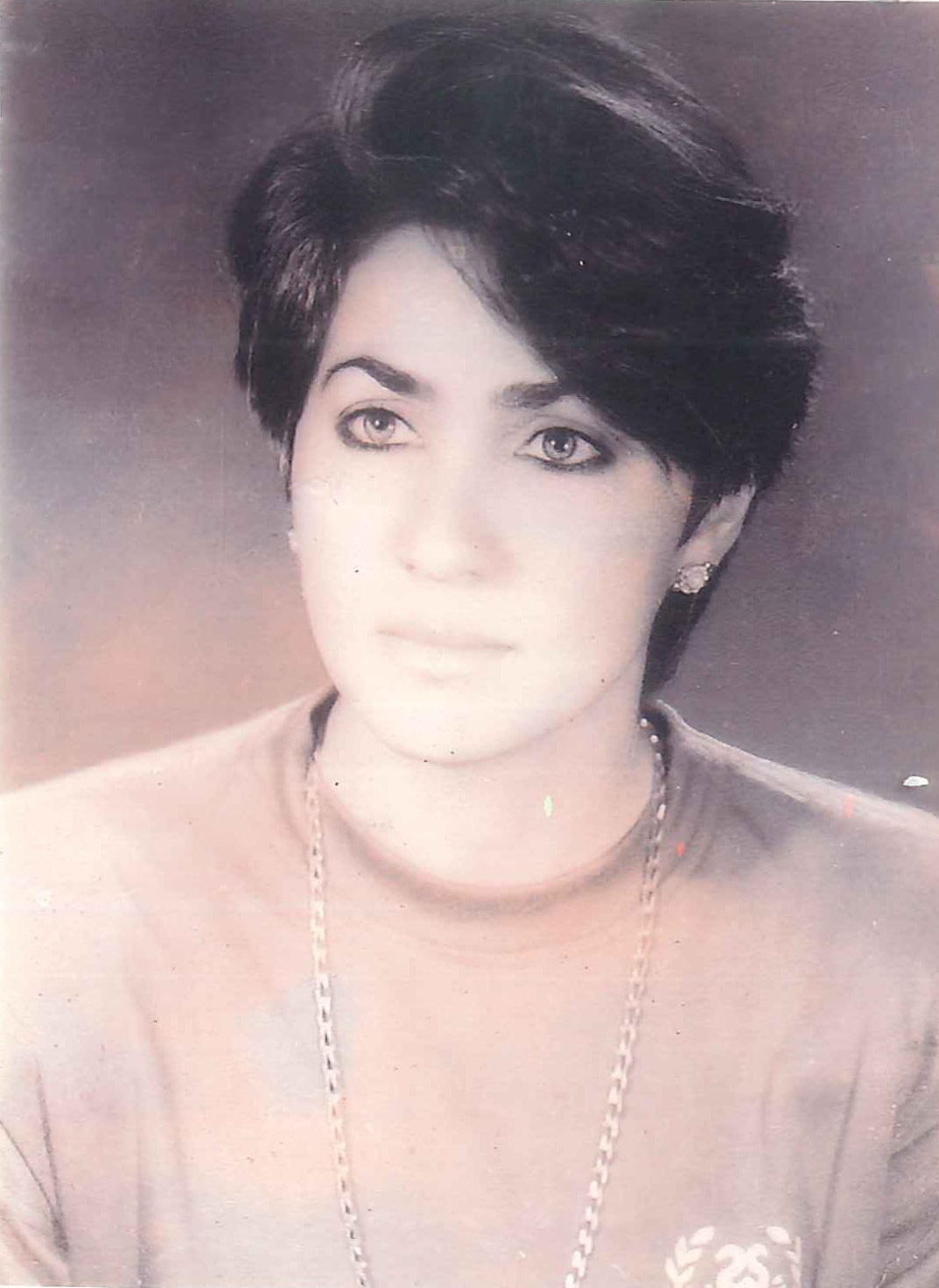 الاسم: أ. د. قبس ناطق محمد احمد تاريخ الميلاد: 12 – 6- 1957الحالة الزوجية: متزوجةعدد الاولاد: اربعة الديانة: مسلمةالتخصص: علاقات دولية الوظيفة: استاذة في جامعة بغدادعنوان العمل: كلية التربية للبنات – جامعة بغدادالبريد الالكتروني: tourmalim-57@yahoo.comالشهادة: دكتوراه – الجامعة المستنصرية 2001 التدرج العلمي:مدرس مساعد   		جامعة الكوفة		   1988مدرس    			جامعة بغداد  		  1990استاذ مساعد   	  	جامعة بغداد  		  1996استاذ    			جامعة بغداد  		  2009المقررات الدراسية التي قمتُ بتدريسها:الاطاريح والرسائل التي اشرف عليها:اولاً: الماجستيرثانياً: اطاريح الدكتوراهثالثاً: رسائل الماجستير التي ناقشتها:رابعاً: اطاريح الدكتوراه التي ناقشتها خامساً: خبرة علمية لرسائل الماجستير رسالة الماجستير الموسومة (سياسة فرنسا تجاه تركيا 1919-1923) جهاز الاشراف والتقويم العلمي- وزارة التعليم العالي والبحث العلمي بتاريخ 11/1/2011.رسالة الماجستير الموسومة (استراتيجية التوظيف في الفكر الاستراتيجي الامريكي "حلف الناتو انموذجاً") كلية العلوم السياسية- جامعة النهرين بتاريخ 16/3/2011 .رسالة الماجستير الموسومة (موقف الطرق الرسمي والشعبي التطورات السياسية في مصر 1961-1967 كلية التربية – جامعة القادسية بتاريخ 12-2-2015.رسالة الماجستير الموسومة (العلاقات الكويتية- الايرانية بعد عام 1990) جهاز الاشراف والتقويم العلمي- وزارة التعليم العالي والبحث العلمي بتاريخ 19-5-2016.رسالة الماجستير الموسومة (فاعلية مجلس حقوق الانسان في مواجهة إنتهاكات الحقوق الاساسية) جامعة بغداد- كلية العلوم السياسية بتاريخ 26-6-2018.رسالة الماجستير الموسومة (التحولات المعرفية للواقعية البنيوية في العلاقات الدولية: دراسة نظرية) قسم العلاقات الدولية – كلية العلوم السياسية – جامعة بغداد بتاريخ 30-10-2019.رسالة الماجستير الموسومة (العلاقات الايرانية الهندية 1947-1979) كلية الاداب – الجامعة العراقية بتاريخ 4-11-2019.رسالة الماجستير الموسومة (العلاقات الامريكية – التركية عام 2016) قسم السياسة الدولية – كلية العلوم السياسية – جامعة النهرين بتاريخ 14-12-2019.سادساً: خبرة علمية لاطاريح الدكتوراهاطروحة الدكتوراه الموسومة (اندونيسيا: دراسة في الجغرافية السياسية) كلية التربية للبنات- جامعة بغداد بتاريخ 21-9-2011.اطروحة الدكتوراه الموسومة (مزاحم لباجة جي ودوره في السياسة العراقية 1934-1968) كلية التربية- الجامعة المستنصرية بتاريخ 23-2-2012.اطروحة الدكتوراه الموسومة (نساطرة كردستان دراسة في اوضاعهم الاجتماعية والاقتصادية 1839-1918) كلية التربية- جامعة القادسية بتاريخ 20-9-2015.اطروحة الدكتوراه الموسومة (القوقاز دراسة في الصراع الروسي- الايراني 1501-1828) كلية التربية- جامعة القادسية بتاريخ 18-9-2016.اطروحة الدكتوراه الموسومة (العلاقات التركية- المصرية 1980-1993 دراسة تاريخية سياسية اقتصادية) كلية الاداب- جامعة البصرة بتاريخ 25-10-2017.اطروحة الدكتوراه الموسومة (العلاقات السوفيتية- السورية 1967-1977) كلية الاداب- جامعة البصرة بتاريخ 19-9-2018.سابعاً: تقويم بحوث لأغراض الترقية العلمية.تقويم بحوث عدد 5 لاغراض الترقية الى مرتبة استاذ مساعد، كلية الاداب الجامعة الاسلامية بتاريخ 16-1-2011.تقويم بحوث عدد 2 لاغراض الترقية الى مرتبة مدرس، هيئة التعليم التقني- ووزارة التعليم العالي والبحث العلمي بتاريخ 19-10-2011.تقويم بحوث عدد 4 لاغراض الترقية العلمية الى استاذ مساعد، كلية التربية- جامعة سامراء بتاريخ 21-11-2012.تقويم بحوث عدد 2 لاغراض الترقية العلمية الى مرتبة مدرس، كلية الاداب- الجامعة المستنصرية العدد 33 بتاريخ 28-11-2012. تقويم بحوث عدد 3 لاغراض الترقية العلمية الى مرتبة استاذ مساعد، كلية الاداب- الجامعة المستنصرية العدد 37 بتاريخ 28-11-2012.تقويم بحوث عدد 1 لاغراض الترقية العلمية، كلية الاداب- الجامعة المستنصرية بتاريخ 2-4-2013.تقويم بحوث عدد 1 لاغراض الترقية العلمية، كلية الاداب- الجامعة المستنصرية بتاريخ 22-10-2013. تقويم بحوث عدد 4 لاغراض الترقية العلمية الى مرتبة استاذ مساعد، كلية التربية الاساسية- الجامعة المستنصرية بتاريخ 19-10-2014.تقويم بحوث عدد 3 لاغراض الترقية العلمية الى استاذ مساعد، كلية التربية-الجامعة المستنصرية بتاريخ 17-3-2015.تقويم بحوث عدد 4 لاغراض الترقية العلمية الى مرتبة استاذ مساعد كلية التربية/ ابن رشد للعلوم الانسانية- جامعة بغداد بتاريخ 3/10/2016.تقويم بحوث عدد 2 لاغراض الترقية العلمية الى مرتبة استاذ مساعد، كلية الاداب- الجامعة المستنصرية بتاريخ 4-12-2017.تقويم بحوث عدد 1 لاغراض الترقية العلمية الى مرتبة استاذ مساعد، كلية التربية/ ابن رشد للعلوم الانسانية بتاريخ 5-12-2017.تقويم بحوث عدد 5 لاغراض الترقية العلمية الى مرتبة الاستاذية، كلية التربية- الجامعة المستنصرية بتاريخ 8-1-2018. تقويم بحث عدد 1 لاغراض الترقية العلمية الى مرتبة استاذ مساعد كلية الاداب- الجامعة المستنصرية بتاريخ 14-6-2018.تقويم بحوث عدد 3 لاغراض الترقية العلمية الى مرتبة استاذ مساعد – كلية التربية للعلوم الانسانية – جامعة المثنى بتاريخ 30-7-2019.تقويم بحث تعزيزي لاغراض الترقية العلمية الى مرتبة استاذ مساعد – كلية الاداب – الجامعة المستنصرية بتاريخ 12-2-2020.ثامناً: تقويم كتب علمية: تقويم كتاب بعنوان (تدريس التاريخ في القرن الواحد والعشرين) قسم الشؤون العلمية – الجامعة المستنصرية بتاريخ 23-10-2019.تاسعاً: لجان الاستلال لاغراض الترقيات العلميةرئيسة لجنة استلال بحوث عدد 3 لاغراض الترقية العلمية الى مرتبة استا مساعد، كلية العلوم السياسية- جامعة النهرين بتاريخ 29-9-2009.رئيسية لجنة استلال بحوث عدد 3 لاغراض الترقية الى مرتبة استاذ مساعد، كلية التربية للبنات- جامعة بغداد بتاريخ 19-2-2014.رئيسة لجنة استلال بحوث عدد 3 لاغراض الترقية العلمية الى مرتبة استاذ مساعد، كلية التربية للبنات- جامعة بغداد بتاريخ 16-3-2015.رئيسة لجنة استلا بحوث عدد 5 لاغراض الترقية العلمية الى الاستاذية، كلية التربية للبنات- جامعة بغداد بتاريخ 27-5-2015. رئيسة لجنة استلال بحوث عدد 5 لاغراض الترقية العلمية الى الاستاذية، كلية التربية للبنات- جامعة بغداد بتاريخ 16-9-2015.رئيسة لجنة استلال بحوث عدد 2 لاغراض الترقية العلمية الى مدرس، كلية التربية للبنات- جامعة بغداد بتاريخ 6-11-2015.رئيسة لجنة استلال بحوث عدد 5 لاغراض الترقية الى الاستاذية، كلية التربية للبنات- جامعة بغداد بتاريخ 7-12-2015.رئيسة لجنة استلال بحوث عدد 2 لاغراض الترقية العلمية الى مدرس، كلية التربية للبنات- جامعة بغداد بتاريخ 1-2-2016.رئيسة لجنة استلال بحوث عدد 2 لاغراض الترقية العلمية الى مدرس، كلية التربية للبنات- جامعة بغداد بتاريخ 6-9-2017. رئيسة لجنة استلال بحوث عدد 3 لاغراض الترقية العلمية الى مرتبة استا مساعد، كلية التربية- جامعة بغداد بتاريخ 16-1-2018.عاشراً: الخبرة الاستشارية لرسائل الماجستير واطاريح الدكتوراهرسالة الماجستير الموسومة (اسقاط الجنسية عن يهود العراق 1950) كلية التربية للبنات- جامعة بغداد بتاريخ 3-2-2016. رسالة الماجستير الموسومة (محمد حسين هيكل ودوره في السياسة المصرية حتى عام 1956) كلية التربية للبنات- جامعة بغداد بتاريخ 2-2-2017.اطروحة الدكتوراه الموسومة (سياسة الولايات المتحدة الامريكية تجاه الصراع الاثيوبي- الصومالي حول اقليم اوغادين 1960-1978) كلية التربية للبنات- جامعة بغداد بتاريخ 28-3-2016.اطروحة الدكتوراه الموسومة (العلاقات الاسرائيلية الافريقية 1961-1992 جنوب افريقيا انموذجاً) كلية التربية للبنات- جامعة بغداد بتاريخ 17-10-2017.رسالة الماجستير الموسومة (قضية أوزو واثرها في العلاقات الليبية – التشادية 1972-1987) كلية الاداب – جامعة بغداد بتاريخ 10-2-2019.رسالة الماجستير الموسومة (العلاقات الايرانية – الهندية 1917-1979) كلية الاداب – الجامعة العراقية بتاريخ 8-4-2019.احدى عشر: تعضيد بحوثتقويم بحوث لاغراض التعضيد مقدمة من اساتذة الهيئة التدريسية في كلية التربية للبنات- جامعة بغداد بتاريخ 14-3-2011.اثنى عشر: تقويم بحوث للنشر في مجلة كلية التربية ومجلة التراث العلميالبحث الموسوم (التسويات لحل النزاع اليمني حتى عام 1966) بتاريخ 7/3/2011.البحث الموسوم (التدخل السوري في لبنان واشكالية العلاقة السورية- اللبنانية) بتاريخ12-6-2011.البحث الموسوم (الامير فخر الدين المعيني الثاني ودوره في تاريخ لبنان الحديث 1590-1635) بتاريخ 23-2-3012.البحث الموسوم (دور المؤسسة العسكرية في الحياة السياسية النيجيرية) بتاريخ 7-5-2013. البحث الموسوم (اشكالية التدخل في العلاقات الدولية- الدور الامريكي انموذجاً) بتاريخ 23-5-2013. البحث الموسوم (التركيبة المجتمعية لدولة جنوب السودان واثرها في الاندماج الوطني) بتاريخ 2-10-2013.البحث الموسوم (مسيرة الملك فيصل الاول منذ نشأته حتى وضعه اللبنة الاولى للدولة....) بتاريخ 6-11-2013.البحث الموسوم (نظرية المجال الحيوي دراسة في الابعاد الجيوسياسية والاهداف والوسائل) بتاريخ 16-12-2013.البحث الموسوم (مفهوم المواطنة- دراسة نظرية تأصيلية) بتاريخ 23-3-2014.البحث الموسوم (تنامي الدور الصهيوني في العلاقات الدولية) بتاريخ 17-4-2014.البحث الموسوم (مشروع روجرز واثره في التقارب المصري- الاردني) بتاريخ 19-5-2014. البحث الموسوم (الاشكاليات الحاصلة في تدريس مادة حقوق الانسان) بتاريخ 26-5-2014. البحث الموسوم (التجربة الصناعية السوفيتية في الدول العربية) بتاريخ 15-6-2014.البحث الموسوم (موقف الولايات المتحدة الامريكية من بريطانيا) بتاريخ 16-11-2014.البحث الموسوم (موقف حزب التقدم من التطورات السياسية في سوريا ولبنان) بتاريخ 25-1-2015.البحث الموسوم (اجراءات القوات البريطانية في العراق وتدابيرها للحد من تفشي مرض الملاريا) بتاريخ 15-2-2015.البحث الموسوم (تولي هنري تيودور عرش انكلترا عام 1485) بتاريخ 7-6-2015.البحث الموسوم (دور معاهدة التحكيم والحسم في توطيد العلاقات بين بريطانيا وفرنسا) بتاريخ 8-11-2015. البحث الموسوم (موقف العراق من الحرب الاهلية اللبنانية 1975-1976) بتاريخ 15-11-2015.البحث الموسوم (الموقفان التركي والايراني تجاه التحولات السياسية في الشرق الاوسط) بتاريخ 20-12-2015. البحث الموسوم (المرأة العراقية وسياسة الكوتا بعد عام 2003) بتاريخ 21-2-2016.البحث الموسوم (العلاقات العسكرية بين الجزائر والدولة العثمانية) بتاريخ 18-1-2017.البحث الموسوم (اثر التحولات السياسية في تفسير منظومة قيم العمل) بتاريخ 27-2-2017.البحث الموسوم (الموقف الروسي من البرنامج النووي الايراني) بتاريخ 27-2-2017.البحث الموسوم (الصراع والتنافس الاقليمي والدولي على منطقة الساحل الافريقي) بتاريخ 10-9-2017.البحث الموسوم (حسين الحسيني ودوره السياسي في لبنان 1968-1992) بتاريخ 27-9-2017.البحث الموسوم (وظيفة وتشكيلة حلف الاطلسي (الناتو) بعد الحرب الباردة) بتاريخ 23-11-2017. البحث الموسوم (الفكر السياسي في روسيا ابان القرن الحادي والعشرين السمات والملامح والاهداف) بتاريخ 30-4-2018.البحث الموسوم (قضايا المرأة في ظل لائحة حقوق الانسان) مجلة التراث العلمي العربي/ مركز التراث- جامعة بغداد بتاريخ 22-2-2018.البحث الموسوم (الفكر السياسي في روسيا ابان القرن الحادي والعشريين السمات والملامح والاهداف) بتاريخ 30-4-2018.البحث الموسوم (لمحات عن الفكر السياسي الميكافيلي). مجلة التراث العلمي العربي / مركز احياء التراث- جامعة بغداد.البحث الموسوم (حقوق الانسان بين الواقع والطموح) بتاريخ 13-9-2018.البحث الموسوم (التطور التاريخي للمحكمة الاتحادية العليا في العراق وفق التشريعات القانونية التي تم اصدارها). مجلة التراث العلمي العربي/ مركز احياء التراث- جامعة بغداد بتاريخ 26-9-2018.البحث الموسوم (السياسة التركية تجاه افريقيا في عهد حزب العدالة والتنمية 2002 – 2018) بتاريخ 27-2-2019.البحث الموسوم (العلاقات الايرانية – التركية وانعكاساتها على الشرق الاوسط) بتاريخ 5-5-2019.البحث الموسوم (شمال غرب الجزيرة العربية (دراسة في التاريخ السياسي 1793-1906) بتاريخ 19-6-2019.البحث الموسوم (المقومات السكانيه والاقتصادية للمجتمع واثرها في تاريخ بغداد المعاصر 1940-1960) مجلة التراث العلمي العربي بتاريخ 30-9-2019.البحث الموسوم (حرب المائة عام (1337-1453) بتاريخ 8-10-2019.البحث الموسوم (جون تايلر ودوره في السياسة الداخلية والخارجية الامريكية 1841-1845) بتاريخ 8-10-2019.ثلاثة عشر: كتب الشكركتاب الشكر من وزير التعليم العالي والبحث العلمي لحصولي على اعلى معايير المفاضلة ضمن المرتبة الاولى للمواد الدراسية التي شملت بالامتحانات المركزية للعام الدراسي 1999-2000 بتاريخ 18-1-2000.شكر وتقدير من الوكيل الاقدم لوزارة الداخلية بخصوص المناقشات العلمية ذي العدد 1266 بتاريخ 5-7-2009.كتاب شكر من عميد كلية التربية للبنات- جامعة بغداد بتاريخ 25-6-2001.كتاب شكر وتقدير من عميد كلية التربية للبنات- جامعة بغداد لحصولي على نسبة نجاح امتياز في المواد الدراسية بتاريخ 30-7-2002.كتاب شكر وتقدير من عميد كلية التربية للبنات- جامعة بغداد بتاريخ 30-3-2006.كتاب شكر وتقدير من عميد كلية التربية للبنات- جامعة بغداد بتاريخ 12-7-2006.كتاب شكر وتقدير من عميد كلية التربية للبنات- جامعة بغداد بتاريخ 2-10-2006. كتاب شكر وتقدير من عميد كلية التربية للبنات- جامعة بغداد بتاريخ 25-9-2007.كتاب شكر وتقدير من عميد كلية التربية للبنات- جامعة بغداد بتاريخ 28-10-2008. كتاب شكر وتقدير من عميد كلية التربية للبنات- جامعة بغداد بتاريخ 11-10-2009.تهنئة من قبل وزير التعليم العالي والبحث العلمي بمناسبة ترقيتي الى مرتبة الاستاذية بتاريخ 19-4-2010.شكر وتقدير من عميد كلية التربية للبنات- جامعة بغداد بتاريخ 11-9-2011.شكر من رئيس قسم التاريخ- كلية التربية للبنات- جامعة بغداد بتاريخ 28-9-2011.شكر وتقدير من عميد كلية العلوم السياسية- جامعة النهرين بتاريخ 14-12-2011.شكر وتقدير من عميد كلية التربية للبنات- جامعة بغداد بتاريخ 19-12-2011.شكر وتقدير من عميدة كلية التربية للبنات- جامعة بغداد بتاريخ 8-11-2012. شكر وتقدير من عميدة كلية التربية للبنات- جامعة بغداد بتاريخ 4-3-2013.شكر وتقدير من عميد كلية التربية- جامعة القادسية بتاريخ 23-6-2014.شكر وتقدير من المدير العام لدائرة البحث والتطوير العلمي- وزارة التعليم العالي والبحث العلمي، بتاريخ 17-9-2014.شكر وتقدير من عميد كلية التربية- الجامعة المستنصرية بتاريخ 30-6-2015.شكر وتقدير من عميدة كلية التربية للبنات- جامعة بغداد بتاريخ 23-11-2015.شكر وتقدير من عميد كلية التربية للعلوم الانسانية- جامعة بابل بتاريخ 24-5-2016.شكر وتقدير من وزير التعليم العالي والبحث العلمي بتاريخ 7-8-2016. شكر وتقدير من رئيس المجمع العلمي- مجلس الوزراء بتاريخ 27-11-2016.شكر وتقدير من عميد كلية التربية للعلوم الانسانية جامعة بابل بتاريخ 7-3-2017.شكر وتقدير من عميد كلية العلوم – جامعة بغداد بتاريخ 10-7-2019.شكر وتقدير من عميدة كلية التربية للبنات - جامعة بغداد بتاريخ 8-8-2019.شكر وتقدير من عميدة كلية التربية للبنات – جامعة بغداد بتاريخ 8-9-2019.شكر وتقدير من عميد كلية الاداب – جامعة البصرة بتاريخ 1-12-2019.اربعة عشر: البحوث المنشورة والكتب المؤلفةاولاً: البحوثاسرائيل والنظام الاقليمي الشرق اوسطي، مجلة العلوم السياسية جامعة بغداد 1993.تركيا وحرب المياه، مجلة العلوم السياسية- جامعة بغداد، العدد العاشر، 1993. التربية الاسرائيلية الاثار والنتائج بعد حرب الخليج، مجلة كلية التربية للبنات- جامعة بغداد، 1997.الاحداث مصدر من مصادر العمل، مجلة الاستاذ- جامعة بغداد 1998.الخدمات العمالية الاجتماعية في القطر العراقي، مجلة كلية التربية للبنات- جامعة بغداد، 1999.تأثير المؤسسة العسكرية التركية في النظام السياسي، مجلة العربي الجديد، 2001.دور المرأة التركية في المجتمع، مجلة المرأة- وحدة بحوث المرأة مجلة فصلية 2001.الظاهرة الدينية السياسية في تركيا، مجلة العربي الجديد، 2001. العلاقات البريطانية- البحرينية، المجلة السياسية والدولية، كلية العلوم السياسية، الجامعة المستنصرية، السنة الاولى، العدد الثالث، ربيع 2006.الاطماع الامنية في الخليج العربي (دراسة تاريخية للخصائص الاستراتيجية للمنطقة)، المجلة السياسية والدولية، كلية العلوم السياسية، الجامعة المستنصرية، العدد 49، تشرين الاول 2006.الحركة النقابية العمالية في مصر 1919-1952، مجلة كلية التربية للبنات-جامعة بغداد، العدد 116 حزيران 2014.سكة حديد برلين- بغداد والانقلاب العثماني لعام 1908، مجلة كلية التربية للبنات- جامعة بغداد، العدد 13 تشرين الثاني 2015.موقف الشيخ مبارك من مشروع سكة حديد برلين- بغداد، مجلة كلية التربية للبنات- جامعة بغداد، العدد 174، تشرين الثاني 2015.سياسة الولايات المتحدة الامريكية تجاه البحرين 1971-1977، مجلة كلية التربية للبنات، جامعة بغداد، العدد 72 نيسان 2016.استقلال البحرين والموقف الامريكي عام 1971، مجلة كلية التربية للبنات- جامعة بغداد، العدد 73، نيسان 2016.سيد مرعي وبواكير عمله السياسي 1944-1950، مجلة مركز احياء التراث العلمي العربي، العدد 25 تشرين الثاني 2017.موقف اللبنانيين في متغيرات الحرب العالمية الثانية 1940-1943، مجلة كلية التربية للبنات، العدد 133 تشرين الاول 2017. الواقع اللبناني بين الوحدة والاستقلال 1936-1939، مجلة الملوية للدراسات الاثارية والتاريخية، المجلد الرابع، العدد التاسع، السنة الرابعة، آب 2017.الحملة المشتركة ونهاية الفرنسيين في مصر مجلة بحوث الشرق الاوسط – جامعة عين الشمس / مصر بتاريخ 14-5-2019.حملة نابليون لبلاد الشام ودور الدبلوماسية البريطانية مجلة كلية التربية للبنات– جامعة بغداد بتاريخ 27-5-20019.بحث مشارك في مؤتمر قسم اللغة الانكليزية بعنوان:The Impact of Impolite Language Communication on Performance بتاريخ 27-3-2019ثانياً: الكتب المؤلفة:التنشئة السياسية في المجتمع الاسرائيلي رقم الايداع في دار الكتب والوثائق ببغداد 296 السنة 2011، دار الفراهيدي للنشر والتوزيع. الطبعة الاولى. سياسة تركيا الاقليمية وانعكاساتها على دول الجواررقم الايداع فيدار الكتب والوثائق ببغداد 1359 لسنة 2011، دار الفراهيدي للنشر والتوزيع الطبعة الاولى.خمسة عشر: اللجان العلمية المختلفة المؤقتة والدائميةعضوة اللجنة العلمية في قسم التاريخ منذ عام 2006 حتى عام 2014.عضوة اللجان الامتحانية منذ عام 1992 حتى عام 2008.عضوة لجنة التأليف والترجمة، وفقاً للأمر الاداري ذي العدد 9/1708 في 10-6-2008 الصادر من عمادة كلية التربية للبنات- جامعة بغداد.عضوة لجنة التعضيد، وفقاً للأمر الاداري ذي العدد 25 في 29-12-2010 الصادر من عمادة كلية التربية للبنات- جامعة بغداد.رئيسة لجنة التحضيرية للندوة العلمية الموسومة (الجيش العراقي... الصيرورة والتحديات، وفقاً للأمر الاداري ذي العدد 21/935 في 24-2-2014. رئيسة لجنة استحداث دراسات عليا في التاريخ الحديث والمعاصر، وفقا للأمر الاداري ذي العدد 2093 في 15-6-2014 الصادر من وزارة التعليم العالي والبحث العلمي.عضوة لجنة متابعة استلال وسرقة الرسائل والاطاريح والبحوث العلمية وفقاً للامر الاداري ذي العدد 21/3313 في 22-9-2014 الصادر من عمادة كلية التربية للبنات.عضو لجان السمنر الخاصة بطالبات الدراسات العليا في قسم التاريخ بشكل مستمر (سنويا).رئيسة لجان مناقشة بحوث التخرج لطالبات المرحلة الرابعة، بشكل مستمر (سنوياً).عضوة لجنة متابعة سير مناقشات طلبة الدراسات العليا في كلية التربية للبنات وفقاً للأمر الاداري المرقم ذي العدد 146/ د.ع في 23-2-2016.عضوة لجنة التعليم الالكتروني في قسم التاريخ بتاريخ 16-9-2018.مسؤولة لجنة الاستلال الالكتروني في كلية التربية للبنات – جامعة بغداد وفق الكتاب المؤرخ بتاريخ 23-1-2019. عضوة اللجنة العلمية للندوة العلمية الثانية بعنوان (اثر تكنولوجيا المعلومات في تأهيل المعرفة التاريخية) بتاريخ 26-2-2019.رئيسة اللجنة التحضيرية للندوة العلمية (مناهج دراسة التاريخ بين الواقع والطموح) بتاريخ 3-3-2019.عضوة لجنة ارشاد وتوجيه من نخبة من التدريسيين بتاريخ 11-3-2019.عضوة لجنة اقرار المقررات للدراسات الاولية المشكلة بتاريخ 24-3-2019.رئيسة لجنة مناقشة بحوث التخرج لطلبة المرحلة الرابعة بتاريخ 9-5-2019.عضوة لجنة تصحيح دفاتر الامتحان التقويمي للعام الدراسي 2018-2019 المشكلة بتاريخ 10-6-2019.رئيسة اللجنة العلمية للندوة العلمية (دور العراق الاقليمي عبر التاريخ) بتاريخ 26-2-2020.ستة عشر: المؤتمرات والندوات العلمية والحلقات النقاشية والساعات الحرةحلقة نقاشي بعنوان (التوجه الاسرائيلي نحو جمهوريات اسيا الوسطى) يوم الاثنين المصادف 7-4-2015 على قاعة المصطفى في كلية التربية للبنات ضمن الخطة الوزارية المصادق عليها للاستاذ الدكتورة قبس ناطق محمد.حلقة نقاشية بعنوان (تركيا وحزب العدالة والتنمية تحولات الداخل ورهانات الخارج) يوم الاحد المصادف 3-1-2016 على قاعة الكلية ضمن الخطة الوزارية المصادق عليها للاستاذ الدكتورة قبس ناطق محمد وبحضور عميدة الكلية الاستاذ المساعد الدكتورة شروق كامل سلمان.القاء محاضرة على طلبة المرحلة الرابعة وفق برنامج الساعة الحرة بعنوان (نظرة عامة عن جمهوريات اسيا الوسطى) الخميس 14-1-2016.حضور ندوة لتبادل الثقافي بين كلية التربية للبنات- جامعة بغداد والوفد الياباني في قاعة الكلية بتاريخ 12-5-2016.القاء محاضرة على طلبة المرحلة الرابعة وفق برنامج الساعة الحرة بعنوان (المنافسات الاقليمية والدولية على القوقاز 1794-1828) الخميس المصادف 1/12/2016.رئيس اللجنة العلمية لندوة (الفكر السياسي عبر التاريخ) مع حضور الندوة، الثلاثاء المصادف 13-2-2018 على قاعة الكلية.حضور ندوة اهمية دراسة التاريخ في يوم الاربعاء بتاريخ 18-4-2018.القاء محاضرة على طلبة المرحلة الرابعة وفق برنامج الساعة الحرة بعنوان (التنشئة السياسية – المجتمع الاسرائيلي انموذجاً) بتاريخ 17-1-2019.حضور حلقة نقاشية المعنونة (الشيخ ابو العباس السبتي دراسة في سيرته) بتاريخ 27-2-2019.حضور حلقة نقاشية المعنونة (الامير فخر الدين المعني ودوره في تاريخ لبنان الحديث) بتاريخ 6-3-2019.حضور حلقة نقاشية المعنونة (المعتقد الديني في بلاد الرافدين) بتاريخ 12-3-2019.حضور حلقة نقاشية المعنونة (اثر فكر سيد قطب في الحركات السلفية الجهادية) بتاريخ 13-3-2019.القاء محاضرة بعنوان (اهمية الدول المستقلة في جنوب اقليم القوقاز) ضمن الحلقة النقاشية المتاحة بتاريخ 20-3-2019 للدكتوره قبس ناطق .حضور حلقة نقاشية المعنونة (الاصالة والتجديد) بتاريخ 10-4-2019.حضور ندوة وحدة التأهيل والتوظيف والمتابعة بيوم التصميم الثالث الموسومة (استثمر افكارك الابداعية مع التأهيل والتوظيف) بتاريخ 30-4-2019. حضور حلقة نقاشية المعنونة (الفكر السياسي عند الامام علي عليه السلام) بتاريخ 15-1-2020.سبعة عشر: الدوراتالمشاركة بالبرنامج التدريبي الموسوم (الاتكيت والبروتوكول) المقامة في شبعة التعليم المستمر في كلية العلوم السياسية- جامعة النهرين بتاريخ 7/11-4-2013 وعلى النفقة الخاصة.المشاركة في دور الحاسبات(windows – word – Excel – Internet)للفترة من 15-3-2015ولغاية 30-4-2015 وعلى النفقة الخاصة.المشاركة في دورة (Research Gate) مركز التطوير والتعليم المستمر- جامعة بغداد بتاريخ 15-3-2017.المشاركة الفعلية في دورة تطوير اللغة الانكليزية المقامة في مركز تطوير القدرات التابع للجنة العليا لتطوير التعليم في العراق خلال العطلة الصيفية من 8-7-2018 والانفكاك بتاريخ 30-8-2018 والنجاح في الدورة والحصول على شهادة مشاركة.مشاركة وانفكاك من دورة اللغة الانكليزية التي اقيمت في مركز تطوير القدرات التابع للجنة العليا لتطوير التعليم في العراق للمدة من 8-7-2018 – 30-8-2018 .المشاركة في دورة الصفوف الالكترونية للمدة 6-7/2/2019في وحدة ابن سينا للتعليم الالكتروني.مشاركة وانفكاك في الدورة التدريبية الموسومة (استخدام المصادر الالكترونية والنشر في المجلات العالمية الرصينة لمدة 19-21/1/2020.ثمانية عشر: الانشطة العلمية الاخرىعضوة الهيئة الاستشارية لمجلة دراسات في التاريخ والتراث والاثار حتى عام 2016.تقديم الاستشارة العلمية لطلبة الدراسات العليا في الجامعات العراقية المختلفة.الاشراف على بحوث طلبة المرحلة الرابعة في كل سنة دراسية (بحوث التخرج).التكليف بمشاهدة وتطبيق طلبة المرحلة الرابعة في كل سنة دراسية من خلال زيارتهم الى المدارس.الاشراف على بحوث التخرج لطالبات المرحلة الرابعة للعام الدراسي 2019-2020تفعيل الصفوف التعليمية الالكترونية للمرحلة الاولى والمرحلة الرابعة.الحصول على العديد من الشهادات التقديريةمن جهات علمية مختلفة.1- التاريخ / المرحلة الرابعةدراسات في تاريخ تركيا2- التاريخ / المرحلة الثالثة تاريخ اسيا3- التاريخ / المرحلة الرابعةعالم معاصر4-التاريخ / المرحلة الاولىحقوق انسان5- الدراسات العليا / ماجستيردراسات اجتماعية في الخليج العربي الاوضاع الاقتصادية في اوربا بين الحربينالتبشير والمبشرون في الوطن العربي6- الدراسات العليا / الدكتوراهدراسات في تاريخ تركيا الحديث والمعاصردراسات في تاريخ الدولة العثمانيةدراسات في تاريخ اسيا الوسطى1- نغم عبد الهادي مهديالعلاقات الامريكية- التركية خلال فترة الحكم الديمقراطي 1950-196015/10/20012- ايمان عليوي سلومي سياسة بريطانيا تجاه البحرين 1876-192314/4/20023- نزار كريم جواد الربيعيالحزب الوطني السوري ودوره السياسي14/4/20024- باسل فاروق نجمسياسة الصين الخارجية تجاه القضية الفلسطينية 1948-19735/10/20035- ياسين جاسم احمدالعلاقات السوفيتية- الايرانية 1941-1953 دراسة في الوثائق العراقية21/2/20056- حسين احمد جسامالعلاقات الامريكية- الليبية 1969-1991 دراسة تاريخية في العلاقات السياسية والاقتصادية27/6/20067- زينب طه ياسينالنظام السياسي في تونس 1956-199117/1/20068- قدوري لطيف قدوريعلاقات روسية مع شبه الجزيرة العربية 1602-191717/7/20089- سحر صادق جابرالسياسة الخارجية التركية تجاه الوطن العربي 1958-1973117/12/200810- هدى هادي احمدتوركوت اوزال وسياسته الداخلية تجاه الاكراد 1983-199315/10/201211- انتظار هادي جاسمالحركة النقابية العمالية في مصر 1919-19524/1/201212- امنة خضير عباسسيد مرعي ودوره السياسي في مصر حتى عام 19825/10/201613- فائق كاظم الساعديالطائفة اليهودية في الساحل الغربي للبحر الاحمر 1947-199016/2/200214- ايمان عليوي سلومي سياسة اليابان الداخلية والخارجية خلال عهد تايشو 1912-192625/11/200915- تغريد عبد الزهرة رشيدالتطورات الاقتصادية في مصر 1952-19703/2/201116- اراس حسين الفت علياثر سكة حديد برلين- بغداد في العلاقات الدولية 1881-191420/11/201217- جاء رحيم مرسولالعلاقات الامريكية- البحرينية 1971-1988 دراسة سياسية عسكرية26/11/201318- بشرى ابراهيم راضيموقف اللبنانيين في اعلان دولة لبنان الكبير والجمهورية اللبنانية 1920-19465/11/201519- انتظار هادي جاسمالدبلوماسية البريطانية في مواجهة الغزو الفرنسي لمصر 1798- 180112/12/20161- باسم قاسم محمودسياسة ايران الخارجية تجاه العراقعضو لجنة 30/3/20022- مازن خليل ابراهيم الاحزاب الاسلامية التركية وموقفها في القضايا العربية 1983-2000عضو لجنة 13/7/20023- محمود عبد الله حماديالهجرات الاجنبية الى منطقة الخليج العربي واثرها في تغيير الهوية القومية العربيةعضو لجنة 22/8/20024- علي عويد حيال الانسحاب البريطاني في الخليج العربي 1968-1971 في الصحافة العراقية عضو لجنة 1/4/20035- احمد حميد ياسين حسينايران والقضايا العربية 1967-1979عضو لجنة 28/6/20036- طارق حسن سعيد سياسة بريطانيا تجاه الساحل الشمالي الغربي للخليج العربي- الامارات العربية المتحدة 1945-1971عضو لجنة 16/9/20037- عادل سهيل نجم العلاقات السورية- التركية 1958-1973عضو لجنة 27/10/20038- عبيد حمد الدليمي صحيفة العروة الوثقىعضو لجنة 18/11/20039- حسين كاظم خيونحمص في عهد المماليك دراسة في اوضاعها السياسية والاجتماعية والاقتصادية والفكريةعضو لجنة 22/11/200310- رافد احمد محمد امينسياسة بريطانيا حيال قطر 1945- 1971عضو لجنة 20/5/200411- فائزة شهيد يوسفسياسة لبنان تجاه اقطار المشرق العربي 1946- 1958عضو لجنة 26/8/200412- هيثم نعمة رحيم سقوط محمد رضا بهلوي في المصادر العراقية والعربيةعضو لجنة 22/9/200413- محمد هاشم خويطر موقف سوريا من القضية الفلسطينية 1943-1951 عضو لجنة 9/12/200414- لمياء محسن محمد سياسة الولايات المتحدة الامريكية تجاه جنوب شرق اسيا (دراسة تاريخية في القضية الفيتنامية 1945-1975)عضو لجنة 30/5/200515- علاء جاسب عجيلسياسة تركيا الخارجية تجاه العراق في عهد توركوت اوزالعضو لجنة 30/6/200516- شيماء هيال لفتةموقف حزب العمال البريطاني من المشاكل الدولية 1914-1940عضو لجنة 15/2/200617- صالح مهدي عبد البيضاني الدور الفكري لجمال الدين الافغاني في المشرق الاسلاميعضو لجنة 26/7/200618- نهلة نعيم عبد العالسيدات العائلة ودورهن الاجتماعي والسياسي في تاريخ العراقعضو لجنة 24/12/200619- عامر حسين حسن التطورات السياسية في ايران 1722-1729عضو لجنة 15/2/200720- حسين كريم حمودمحمد رضا بهلويعضو لجنة 18/2/200721- اكرم ناصر عبد الحسين منظمة العمل الاسلامي في العراق وتطورها الفكري 1967-1992عضو لجنة 19/2/200722- بشار كريم جوادموقف العراق الرسمي من التطورات السياسية في ايرانرئيساً للجنة 2/5/200723- جبار فريح الكنانيمبادئ الاسلام واثرها في دستور الجمهورية الاسلامية الايرانية لعام 1979 دراسة تاريخية قانونيةعضو لجنة 5/8/200724- نور عبد الاله عجرشالبرنامج النووي الايراني والتوازن الاستراتيجي في الشرق الاوسط عضو لجنة 3/1/200825- لقاء علي احمد النقيبالبرلمان التركي والمجلس الوطني التركي الكبيرعضو لجنة 29/11/200826- ايمان عبد الله حمودالاتحاد الاشتراكي ودوره السياسي في مصر 1961-1976 عضو لجنة 25/12/200827- شعوب كامل نصيف الهجرة الجزائرية الى فرنسا 1954-1978عضو لجنة 31/12/200828- فيحاء كامل عباس اثيوبيا دراسة في الجغرافية السياسية عضو لجنة 25/6/200929- عدنان هادي الاسديالمتغيرات السياسية في العراق بعد 9-4-2003عضو لجنة 5/7/200930- لؤي محسن عويدفن ادارة الازماتعضو لجنة 15/7/200931- شاكر محمود راضي التغلغل الصهيوني في دول امريكا اللاتينية عضو لجنة 14/9/200932- محمد حاتم خلف التطورات السياسية الداخلية في عهد فتح علي شاه 1797-1934عضو لجنة 21/1/201033- وميض سرحان ذياب موجات الاوبئة والقحط والكوارث الطبيعية في العراق 1830-1917عضو لجنة 28/2/201034- سناء محمد محسنالعلاقات اليمنية- البريطانية 1948-1967عضو لجنة 15/12/201035- محمد غايب اسود الطائي موقف سوريا في التطورات السياسية في مصر 1952- 1958 رئيساً للجنة 20/2/201136- شيماء حسين مهدي الصراع العثماني- البريطاني في منطقة الخليج العربي 1871- 1914عضو لجنة 21/2/201138- علي هاشم عبد الله جمهورية كازاخستان دراسة في الجغرافية السياسية رئيساً للجنة 27/10/201139- وصال عبد العزيز محمد نجرسعبد العزيز القصاب واثره الاداري والسياسي في العراق 1882-1965رئيساً للجنة 18/10/201240- مصطفى غيثان عبد الجبارالسياسة الخارجية التركية حيال العراق بعد احداث اب عام 1990رئيساً للجنة 22/10/201341- عدنان هادي نور علي سياسة العراق الخارجية تجاه المنطقة العربية 2005-2012عضو لجنة 22/3/201442- فيان حسين احمد مراد حرية الصحافة في العراق 1921-1933رئيساً للجنة 4/5/201443- محمود جبار كاظمالدغارة: دراسة في اوضاعه الاجتماعية والاقتصادية والسياسية 1958-1921رئيساً للجنة 24/6/201444- سجا محسن محمد الاسس الفكرية لحزب الشعب الجمهوري واثرها في الحياة السياسية التركية المعاصرة 1923-1938عضو لجنة 25/6/201545- سارة عبد الكاظم جوادموقف سوريا في قضايا بلاد الشام 1970-1982رئيساً للجنة 21/6/201546- نور سالم مجيد عودةمشكلات الحدود العراقية مع دول الجوار الجغرافي العربي 1937-1968رئيساً للجنة 11/7/201547- ضحى عادل سلمان مرادفؤاد سراج الدين ودوره في السياسة المصرية حتى عام 1952رئيساً للجنة 11/8/201548- دعاء عبد الهادي محمد القناصل الفرنسيون ودورهم السياسي في مصر 1805-1879رئيساً للجنة 24/5/201749- مروة ماجد سعيد غريبالعلاقات اليمنية- البريطانية خلال حكم الامام يحيى بن حميد الدين 1904-1948رئيساً للجنة 13/2/201750- سديف محمد كامل محمد التنافس الامريكي الروسي واثره على دور ايران الاقليمي بعد 2003رئيساً للجنة 9/3/201751- منتظر ناهي غالبالسياسة الاقليمية التركية بعد عام 2002رئيساً للجنة 6/10/201752- صلاح عبود العامري التطورات السياسية في افغانستان 1895-1979عضو لجنة 3/3/200453- محمود عبد الله حمادياثر اليسار الايراني في اسقاط نظام محمد رضا بهلوي عضو لجنة 4/4/200554- رزاق كردي حسين التطورات السياسية الداخلية في ايران 1963-1979عضو لجنة 6/4/2005 55- محمد طارق فخريدور الولايات المتحدة الامريكية في تجذير العلاقات التركية الاسرائيلية 11960-1996عضو لجنة 14/4/200556- شيماء فاضل مخيبرالعلاقات السورية- السوفيتية 1946-1961عضو لجنة 30/10/200557- وفاء كاظم ماضي دراسة في الواقع الاقتصادي والاجتماعي لولاية طرابلس الغربعضو لجنة 16/11/200558- علي عويد حيالسياسة الولايات المتحدة الامريكية تجاه منطقة الخليج العربي بين عام 1968-1979عضو لجنة 11/10/200659- علياء محمد حسينالتطورات السياسية في العراق 1963-1968عضو لجنة 16/1/200760- رعد رضا محمد خالدسياسة دولة الامارات العربية المتحدة تجاه قضايا الخليج العربي في عهد الشيخ زايد بن سلطان آل نهيان 1971-2003عضو لجنة 21/1/200761- صباح نور الدين رشيد الاغادور تركيا في الاستراتيجية الامريكية تجه العراق 1980-1992عضو لجنة 13/5/200762- سعد مهدي جعفر موقف فرنسا في الصراع العربي الصهيوني 1969-1981عضو لجنة 17/6/200763- منتهى طالب سلمان العلاقات اليابانية- الامريكية 1919-1939عضو لجنة 7/1/200764- حامد حميد كاظم الحسيني علاقات العراق مع المغرب العربي خلال فترة حرب الخليج الاولى 1980-1988عضو لجنة 25/7/200765- نوال زغير عذابالاعلام العربي في ظل المفهوم الديمقراطي ما بين 1964-1991عضو لجنة 9/9/200766- ابتسام محمود جواد الاوضاع السياسية في السودان 1969-1985عضو لجنة 15/11/200767- محمد هاشم خويطر العلاقات الايرانية- السعودية 1932-1988عضو لجنة 5/3/200968- محمد ياس خضيرالمتغير الامريكي في سياسة تركيا حيال الاتحاد الاوروبي 1993-2008 عضو لجنة 28/9/200969- لقاء شاكر خطارالتطورات السياسية الداخلية في الصين بين عامي 1911-1931عضو لجنة 18/2/201070- احمد عبد الواحد عبد النبيالرئيس الامريكي هاري ترومان واثر مبدئه في العلاقات ادولية 1945-1953رئيساً للجنة 8/1/201171- ثعبان حسب الله علوان عبد الحميد بن باديس ودوره الفكري والسياسي 1889-1940عضو لجنة 29/5/201272- نغم عبد الهادي مهدي مضيقا البسفور والدردنيل في الدبلوماسية الاوربية 1853-1871عضو لجنة 24/1/201373- صبري كامل هاديالمجدد الجزائري الفضيل الورتلاني نشاطه الفكري والسياسي 1900-1959عضو لجنة 18/3/201374- منال عباس كاظمالعلاقات الامريكية- الصينية 1931-1949رئيساً للجنة 13/6/201375- اراء جميل صالح عبيدالتطورات الداخلية في امارة راس الخيمة 1948-1981رئيساً للجنة 30/12/201376- ابتسام سعود عريبي الديوان الملكي واثره في السياسة المصرية 1937-1952رئيساً للجنة 2/3/201477- نجلاء مزهر فلحيالمشكلة الارمنية وانعكاساتها على سياسات الدول الكبرى 1908-1923رئيساً للجنة 13/4/201478- وسام هادي عكارتطور سياسة اليابان الاقتصادية 1952-1973عضو لجنة 17/11/201479- زينب خالد حسين العلاقات السياسية المصرية- الايطالية 1922-1943رئيساً للجنة 25/11/201480- عباس سعدون رفعتالسياسة التركية تجاه سوريا بعد عام 2002عضو لجنة 16/6/201581- محمد حاتم خلفالتطورات الاجتماعية في ايران 1925-1941عضو لجنة 30/6/201581- حيدر جواد كاظمادوارد غراي ودوره في سياسة بريطانيا الخارجية 1905-1916عضو لجنة 2/8/201583- علي رسول حسين مكانة اليابان في النظام السياسي الدولي الواقع والمستقبل رئيساً للجنة 3/9/201584- ماريا حسن مغتاظالصراع على العرش وولاية العهد في انكلترا 1672-1701رئيساً للجنة 5/11/201585- عامر حسن ثابتالعراق ما بعد الاحتلال وتأثيره في الأمن الخليجي عضو لجنة 7/3/201686- مثنى عبد الجبار عبودالتعليم في اليابان 1868-1912عضو لجنة 26/5/201687- عمار مرعي حسنمكانة تركيا الجيوستراتيجية والصراع الدوليعضو لجنة 12/9/201688- عمر عبد الجبار كاملمستقبل مكانة العراق في التفكير الاستراتيجي الامريكي عضو لجنة 17/10/201689- نادية جاسم كاظمالعلاقات الالمانية- الروسية 1870-1914عضو لجنة 12/3/201790- هاشم سرحان سلمانالبعد الثقافي في العلاقات العراقية- الافريقية بعد 2003 غرب افريقيا- انموذجاً رئيساً للجنة 16/3/201891- مسعد رستم حماديمنظمة حلف شمال الاطلسي وموقفها من القضايا الدولية 1949-1969عضو لجنة 3/5/201892- مثنى حسن محمودالأمن الدولي والجريمة المنظمةرئيساً للجنة 8/5/2018 93- وابله مهدي محمد احمدالعلاقات المغربية الايرانية 1956-1979رئيساً للجنة 30-9-201994- عبد الخالق حسن عطيةالسياسة الفرنسية اتجاه لبنان 1919-1946عضو لجنة 10-10-201995- سعد علي نعيم دور أريل شارون العسكري والسياسي في الكيان الصهيوني (اسرائيل) 1948-2006 5-1-202096- خالد محمد طاهرالارهاب والنظام السياسي الدولي بعد احداث 11 أيلول سبتمبر 2001 27-2-2020